Financial Fitness
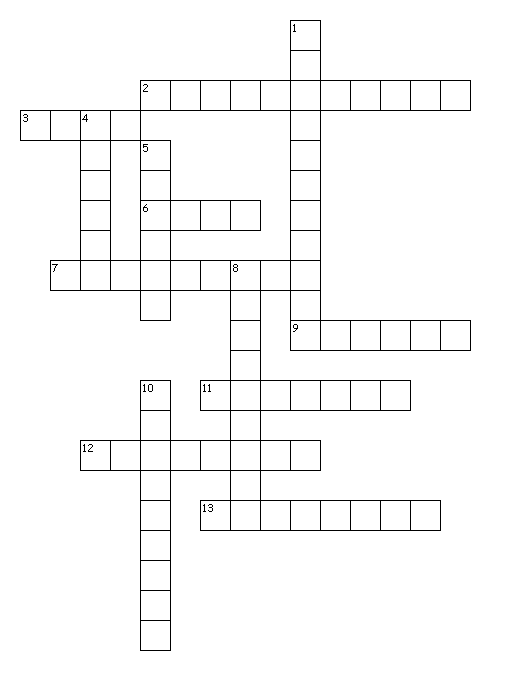 